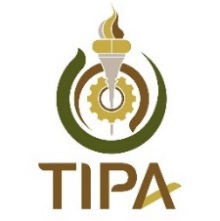 แหล่งฝึก บริษัท 								ที่อยู่ 																						ขอส่งผลงานการฝึกงานของนิสิต นักศึกษาเภสัชศาสตร์ เข้าประกวด โครงการ  Industrial Pharmacy Internship 
Challenge 2022 (IPIC 2022) ทีมงานประกอบด้วยอาจารย์แหล่งฝึก	1. 										2. 							นิสิต/นักศึกษาเภสัชศาสตร์ ฝึกปฏิบัติงาน (ถ้าสามารถระบุได้)1. 			 มหาวิทยาลัย 		 2. 			 มหาวิทยาลัย 		 3. 			 มหาวิทยาลัย 		 4. 			 มหาวิทยาลัย 		ผู้ประสานงานแหล่งฝึก 							โทรศัพท์ 			 email 			ประเภทผลงาน / โครงการ ระบบการผลิต	 ระบบคุณภาพ	  ควบคุมคุณภาพ   ทะเบียนยา    ระบบการผลิต อื่นๆ (โปรดระบุ) 							ชื่อโครงการ 								ลักษณะโครงการอย่างย่อ (สามารถแนบเอกสารเพิ่ม) 